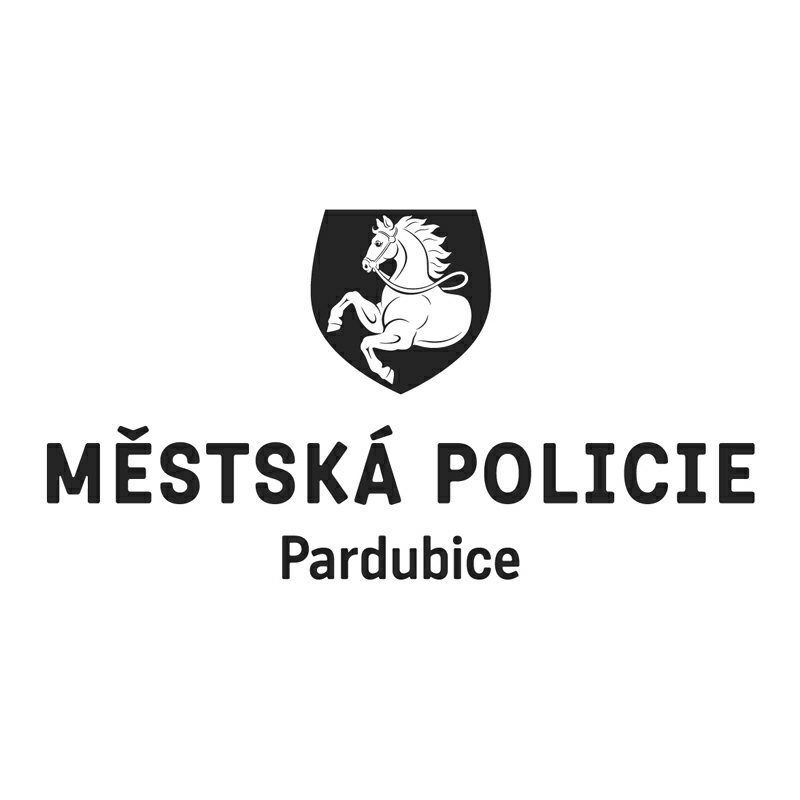 *S00BX01UAL9D**S00BX01UAL9D**S00BX01UAL9D*Statutární město PardubiceStatutární město PardubiceStatutární město PardubiceStatutární město PardubiceStatutární město PardubiceStatutární město PardubiceMěstská policie PardubiceMěstská policie PardubiceMěstská policie PardubiceMěstská policie PardubiceMěstská policie PardubiceMěstská policie PardubiceObjednatel:Objednatel:Objednatel:Objednatel:Objednatel:Objednatel:Objednatel:Dodavatel:Dodavatel:Dodavatel:Dodavatel:Statutární město PardubiceStatutární město PardubiceStatutární město PardubiceStatutární město PardubiceStatutární město PardubiceStatutární město PardubiceStatutární město PardubiceMartin FaltusMartin FaltusMartin FaltusMartin FaltusMěstská policieMěstská policieMěstská policieMěstská policieMěstská policieMěstská policieMěstská policieHeranova 1245Heranova 1245Heranova 1245Heranova 1245Pernerova 443Pernerova 443Pernerova 443Pernerova 443Pernerova 443Pernerova 443Pernerova 44356206 Ústí nad Orlicí56206 Ústí nad Orlicí56206 Ústí nad Orlicí56206 Ústí nad Orlicí530 02 Pardubice530 02 Pardubice530 02 Pardubice530 02 Pardubice530 02 Pardubice530 02 Pardubice530 02 PardubiceIČO: 72847786IČO: 72847786IČO: 72847786IČO: 72847786IČO: 00274046IČO: 00274046IČO: 00274046IČO: 00274046IČO: 00274046IČO: 00274046IČO: 00274046DIČ: CZ7001153665DIČ: CZ7001153665DIČ: CZ7001153665DIČ: CZ7001153665DIČ: CZ00274046DIČ: CZ00274046DIČ: CZ00274046DIČ: CZ00274046DIČ: CZ00274046DIČ: CZ00274046DIČ: CZ00274046Číslo účtu: 326561/0100 KB PardubiceČíslo účtu: 326561/0100 KB PardubiceČíslo účtu: 326561/0100 KB PardubiceČíslo účtu: 326561/0100 KB PardubiceČíslo účtu: 326561/0100 KB PardubiceČíslo účtu: 326561/0100 KB PardubiceČíslo účtu: 326561/0100 KB PardubiceOBJEDNÁVKA č: OBJ/00382/22OBJEDNÁVKA č: OBJ/00382/22OBJEDNÁVKA č: OBJ/00382/22OBJEDNÁVKA č: OBJ/00382/22OBJEDNÁVKA č: OBJ/00382/22OBJEDNÁVKA č: OBJ/00382/22OBJEDNÁVKA č: OBJ/00382/22OBJEDNÁVKA č: OBJ/00382/22OBJEDNÁVKA č: OBJ/00382/22OBJEDNÁVKA č: OBJ/00382/22OBJEDNÁVKA č: OBJ/00382/22Objednáváme u vás:Objednáváme u vás:Objednáváme u vás:Objednáváme u vás:Objednáváme u vás:Objednáváme u vás:Objednáváme u vás:Objednáváme u vás:Objednáváme u vás:Objednáváme u vás:Objednáváme u vás:PočetPočetPředmětPředmětPředmětPředmětPředmětPředmětPředmětCena bez DPHCena s DPH100100pamětní medaile  30 let MP včetně etue dle cenové nabídkypamětní medaile  30 let MP včetně etue dle cenové nabídkypamětní medaile  30 let MP včetně etue dle cenové nabídkypamětní medaile  30 let MP včetně etue dle cenové nabídkypamětní medaile  30 let MP včetně etue dle cenové nabídkypamětní medaile  30 let MP včetně etue dle cenové nabídkypamětní medaile  30 let MP včetně etue dle cenové nabídky 0,00 45 000,005050pamětní medaile 20 let JO včetně etue dle cenové nabídkypamětní medaile 20 let JO včetně etue dle cenové nabídkypamětní medaile 20 let JO včetně etue dle cenové nabídkypamětní medaile 20 let JO včetně etue dle cenové nabídkypamětní medaile 20 let JO včetně etue dle cenové nabídkypamětní medaile 20 let JO včetně etue dle cenové nabídkypamětní medaile 20 let JO včetně etue dle cenové nabídky 0,00 35 250,00Celkem KčCelkem KčCelkem KčCelkem KčCelkem KčCelkem KčCelkem KčCelkem KčCelkem Kč 80 250,00Dodání:Dodání:Dodání:20.03.202220.03.202220.03.202220.03.202220.03.202220.03.202220.03.202220.03.2022Poznámka:Poznámka:Poznámka:Faktura musí obsahovat náležitosti daňového dokladu v souladu s platnými daňovými předpisy. „Dodavatel prohlašuje, že v okamžiku uskutečnění zdanitelného plnění nebude/není nespolehlivým plátcem. V případě nesplnění těchto podmínek bude Statutární město Pardubice dodavateli hradit pouze částku ve výši základu daně a DPH bude odvedeno místně příslušnému správci daně dodavatele.
Na faktuře uvádějte vždy číslo objednávky. Faktury zasílejte pokud možno elektronicky do datové schránky města ID: ukzbx4z nebo na e-mail: posta@mmp.cz.Faktura musí obsahovat náležitosti daňového dokladu v souladu s platnými daňovými předpisy. „Dodavatel prohlašuje, že v okamžiku uskutečnění zdanitelného plnění nebude/není nespolehlivým plátcem. V případě nesplnění těchto podmínek bude Statutární město Pardubice dodavateli hradit pouze částku ve výši základu daně a DPH bude odvedeno místně příslušnému správci daně dodavatele.
Na faktuře uvádějte vždy číslo objednávky. Faktury zasílejte pokud možno elektronicky do datové schránky města ID: ukzbx4z nebo na e-mail: posta@mmp.cz.Faktura musí obsahovat náležitosti daňového dokladu v souladu s platnými daňovými předpisy. „Dodavatel prohlašuje, že v okamžiku uskutečnění zdanitelného plnění nebude/není nespolehlivým plátcem. V případě nesplnění těchto podmínek bude Statutární město Pardubice dodavateli hradit pouze částku ve výši základu daně a DPH bude odvedeno místně příslušnému správci daně dodavatele.
Na faktuře uvádějte vždy číslo objednávky. Faktury zasílejte pokud možno elektronicky do datové schránky města ID: ukzbx4z nebo na e-mail: posta@mmp.cz.Faktura musí obsahovat náležitosti daňového dokladu v souladu s platnými daňovými předpisy. „Dodavatel prohlašuje, že v okamžiku uskutečnění zdanitelného plnění nebude/není nespolehlivým plátcem. V případě nesplnění těchto podmínek bude Statutární město Pardubice dodavateli hradit pouze částku ve výši základu daně a DPH bude odvedeno místně příslušnému správci daně dodavatele.
Na faktuře uvádějte vždy číslo objednávky. Faktury zasílejte pokud možno elektronicky do datové schránky města ID: ukzbx4z nebo na e-mail: posta@mmp.cz.Faktura musí obsahovat náležitosti daňového dokladu v souladu s platnými daňovými předpisy. „Dodavatel prohlašuje, že v okamžiku uskutečnění zdanitelného plnění nebude/není nespolehlivým plátcem. V případě nesplnění těchto podmínek bude Statutární město Pardubice dodavateli hradit pouze částku ve výši základu daně a DPH bude odvedeno místně příslušnému správci daně dodavatele.
Na faktuře uvádějte vždy číslo objednávky. Faktury zasílejte pokud možno elektronicky do datové schránky města ID: ukzbx4z nebo na e-mail: posta@mmp.cz.Faktura musí obsahovat náležitosti daňového dokladu v souladu s platnými daňovými předpisy. „Dodavatel prohlašuje, že v okamžiku uskutečnění zdanitelného plnění nebude/není nespolehlivým plátcem. V případě nesplnění těchto podmínek bude Statutární město Pardubice dodavateli hradit pouze částku ve výši základu daně a DPH bude odvedeno místně příslušnému správci daně dodavatele.
Na faktuře uvádějte vždy číslo objednávky. Faktury zasílejte pokud možno elektronicky do datové schránky města ID: ukzbx4z nebo na e-mail: posta@mmp.cz.Faktura musí obsahovat náležitosti daňového dokladu v souladu s platnými daňovými předpisy. „Dodavatel prohlašuje, že v okamžiku uskutečnění zdanitelného plnění nebude/není nespolehlivým plátcem. V případě nesplnění těchto podmínek bude Statutární město Pardubice dodavateli hradit pouze částku ve výši základu daně a DPH bude odvedeno místně příslušnému správci daně dodavatele.
Na faktuře uvádějte vždy číslo objednávky. Faktury zasílejte pokud možno elektronicky do datové schránky města ID: ukzbx4z nebo na e-mail: posta@mmp.cz.Faktura musí obsahovat náležitosti daňového dokladu v souladu s platnými daňovými předpisy. „Dodavatel prohlašuje, že v okamžiku uskutečnění zdanitelného plnění nebude/není nespolehlivým plátcem. V případě nesplnění těchto podmínek bude Statutární město Pardubice dodavateli hradit pouze částku ve výši základu daně a DPH bude odvedeno místně příslušnému správci daně dodavatele.
Na faktuře uvádějte vždy číslo objednávky. Faktury zasílejte pokud možno elektronicky do datové schránky města ID: ukzbx4z nebo na e-mail: posta@mmp.cz.V Pardubicích dne:V Pardubicích dne:V Pardubicích dne:V Pardubicích dne:28.02.202228.02.202228.02.202228.02.202228.02.202228.02.202228.02.2022Správce rozpočtuSprávce rozpočtuSprávce rozpočtuSprávce rozpočtuSprávce rozpočtuSprávce rozpočtuPříkazce operacePříkazce operacePříkazce operacePříkazce operacePříkazce operaceVyřizuje: Bubnová Eva Ing.Mgr.Vyřizuje: Bubnová Eva Ing.Mgr.Vyřizuje: Bubnová Eva Ing.Mgr.Vyřizuje: Bubnová Eva Ing.Mgr.Vyřizuje: Bubnová Eva Ing.Mgr.Vyřizuje: Bubnová Eva Ing.Mgr.Vyřizuje: Bubnová Eva Ing.Mgr.Vyřizuje: Bubnová Eva Ing.Mgr.Vyřizuje: Bubnová Eva Ing.Mgr.Vyřizuje: Bubnová Eva Ing.Mgr.Vyřizuje: Bubnová Eva Ing.Mgr.Telefon: 466 859 232 | Email: eva.bubnova@mppardubice.czTelefon: 466 859 232 | Email: eva.bubnova@mppardubice.czTelefon: 466 859 232 | Email: eva.bubnova@mppardubice.czTelefon: 466 859 232 | Email: eva.bubnova@mppardubice.czTelefon: 466 859 232 | Email: eva.bubnova@mppardubice.czTelefon: 466 859 232 | Email: eva.bubnova@mppardubice.czTelefon: 466 859 232 | Email: eva.bubnova@mppardubice.czTelefon: 466 859 232 | Email: eva.bubnova@mppardubice.czTelefon: 466 859 232 | Email: eva.bubnova@mppardubice.czTelefon: 466 859 232 | Email: eva.bubnova@mppardubice.czTelefon: 466 859 232 | Email: eva.bubnova@mppardubice.czDodavatel svým podpisem stvrzuje akceptaci objednávky, včetně výše uvedených podmínek.Dodavatel svým podpisem stvrzuje akceptaci objednávky, včetně výše uvedených podmínek.Dodavatel svým podpisem stvrzuje akceptaci objednávky, včetně výše uvedených podmínek.Dodavatel svým podpisem stvrzuje akceptaci objednávky, včetně výše uvedených podmínek.Dodavatel svým podpisem stvrzuje akceptaci objednávky, včetně výše uvedených podmínek.Dodavatel svým podpisem stvrzuje akceptaci objednávky, včetně výše uvedených podmínek.Dodavatel svým podpisem stvrzuje akceptaci objednávky, včetně výše uvedených podmínek.Dodavatel svým podpisem stvrzuje akceptaci objednávky, včetně výše uvedených podmínek.Dodavatel svým podpisem stvrzuje akceptaci objednávky, včetně výše uvedených podmínek.Dodavatel svým podpisem stvrzuje akceptaci objednávky, včetně výše uvedených podmínek.Dodavatel svým podpisem stvrzuje akceptaci objednávky, včetně výše uvedených podmínek.